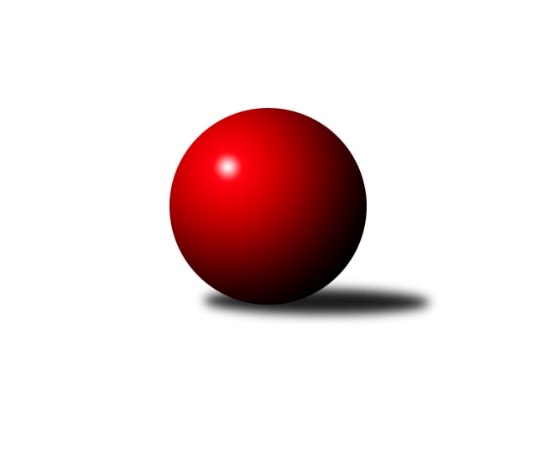 Č.15Ročník 2019/2020	15.2.2020Nejlepšího výkonu v tomto kole: 1653 dosáhlo družstvo: TJ Lomnice FKrajská soutěž 1.třídy KV 2019/2020Výsledky 15. kolaSouhrnný přehled výsledků:Jáchymov C	- Kuželky Ji.Hazlov C	8:4	1561:1500		12.2.Kuželky Aš E	- TJ Lomnice F	2:10	1594:1653		15.2.SKK K.Vary C	- SKK K.Vary D	4:8	1584:1594		15.2.Kuželky Aš F	- Kuželky Aš D	2:10	1465:1557		15.2.Loko Cheb D 	- So.Útvina B	8:4	1558:1533		15.2.Tabulka družstev:	1.	Kuželky Aš E	14	11	0	3	112 : 56 	 	 1590	22	2.	Jáchymov C	13	10	0	3	112 : 44 	 	 1578	20*	3.	So.Útvina B	14	9	0	5	100 : 68 	 	 1550	18	4.	Kuželky Aš D	14	9	0	5	96 : 72 	 	 1549	18	5.	TJ Lomnice F	14	8	1	5	94 : 74 	 	 1553	17	6.	SKK K.Vary D	13	7	1	5	86 : 70 	 	 1470	15	7.	SKK K.Vary C	14	6	2	6	84 : 84 	 	 1529	14	8.	Loko Cheb D	14	6	0	8	78 : 90 	 	 1473	12	9.	TJ Lomnice E	14	5	0	9	69 : 99 	 	 1522	10	10.	Kuželky Ji.Hazlov C	14	2	1	11	54 : 114 	 	 1469	5	11.	Kuželky Aš F	14	0	1	13	27 : 141 	 	 1445	1  * Družstvu Jáchymov C budou v konečné tabulce odečteny 2 body
Podrobné výsledky kola:	 Jáchymov C	1561	8:4	1500	Kuželky Ji.Hazlov C	Hana Makarová	 	 176 	 199 		375 	 2:0 	 369 	 	164 	 205		Miroslava Utikalová	Jana Danyová	 	 193 	 206 		399 	 2:0 	 330 	 	166 	 164		Ludmila Harazinová	Juraj Šándor	 	 186 	 214 		400 	 0:2 	 412 	 	205 	 207		Václav Střeska	Martin Bezouška	 	 190 	 197 		387 	 0:2 	 389 	 	202 	 187		Karel Utikalrozhodčí: Miroslav VlčekNejlepší výkon utkání: 412 - Václav Střeska	 Kuželky Aš E	1594	2:10	1653	TJ Lomnice F	František Mazák nejml.	 	 184 	 172 		356 	 0:2 	 394 	 	202 	 192		Ladislav Litvák	Anna Mistríková *1	 	 179 	 198 		377 	 0:2 	 402 	 	204 	 198		Daniel Furch	František Mazák st.	 	 229 	 209 		438 	 0:2 	 444 	 	246 	 198		Rudolf Schimmer	František Mazák ml.	 	 231 	 192 		423 	 2:0 	 413 	 	200 	 213		František Burianrozhodčí: František Mazákstřídání: *1 od 51. hodu Radovan DuhaiNejlepší výkon utkání: 444 - Rudolf Schimmer	 SKK K.Vary C	1584	4:8	1594	SKK K.Vary D	Václav Šnajdr	 	 205 	 237 		442 	 2:0 	 388 	 	187 	 201		Jiří Mitáček st.	Libor Kupka	 	 191 	 215 		406 	 2:0 	 405 	 	206 	 199		Miroslav Špaček	Jiří Kočan	 	 170 	 183 		353 	 0:2 	 396 	 	208 	 188		Irena Balcarová	Blanka Pešková	 	 185 	 198 		383 	 0:2 	 405 	 	223 	 182		Josef Vančorozhodčí: Pavel PazderaNejlepší výkon utkání: 442 - Václav Šnajdr	 Kuželky Aš F	1465	2:10	1557	Kuželky Aš D	Jiří Bláha	 	 191 	 222 		413 	 2:0 	 377 	 	182 	 195		Ivona Mašková	Ivana Grünerová	 	 179 	 192 		371 	 0:2 	 382 	 	191 	 191		Milada Viewegová	Jan Doskočil	 	 154 	 180 		334 	 0:2 	 388 	 	202 	 186		Václav Buďka	Libor Grüner	 	 156 	 191 		347 	 0:2 	 410 	 	200 	 210		Marie Hertelovározhodčí: Marie KovářováNejlepší výkon utkání: 413 - Jiří Bláha	 Loko Cheb D 	1558	8:4	1533	So.Útvina B	Ivan Rambousek	 	 197 	 186 		383 	 0:2 	 411 	 	212 	 199		Jitka Červenková	Michal Hric	 	 179 	 176 		355 	 0:2 	 398 	 	193 	 205		Jiří Kubínek	Jakub Růžička	 	 202 	 164 		366 	 2:0 	 343 	 	170 	 173		Karel Pejšek	Jan Adam	 	 218 	 236 		454 	 2:0 	 381 	 	179 	 202		Jaroslav Palánrozhodčí: Jan AdamNejlepší výkon utkání: 454 - Jan AdamPořadí jednotlivců:	jméno hráče	družstvo	celkem	plné	dorážka	chyby	poměr kuž.	Maximum	1.	Vít Červenka 	So.Útvina B	428.00	295.1	132.9	4.6	4/5	(460)	2.	Miroslav Vlček 	Jáchymov C	421.46	291.3	130.2	5.8	6/6	(439)	3.	Václav Střeska 	Kuželky Aš E	413.29	297.0	116.3	10.6	6/5	(444)	4.	František Mazák  ml.	Kuželky Aš E	412.26	288.4	123.8	7.0	5/5	(481)	5.	Rudolf Schimmer 	TJ Lomnice F	410.79	286.4	124.4	9.2	7/7	(444)	6.	František Mazák  st.	Kuželky Aš E	408.09	296.0	112.1	10.4	5/5	(455)	7.	František Mazák  nejml.	Kuželky Aš E	406.19	276.8	129.4	7.9	4/5	(445)	8.	Libor Kupka 	SKK K.Vary C	405.83	282.1	123.8	5.6	6/7	(459)	9.	Jiří Bláha 	Kuželky Aš F	403.81	285.4	118.4	8.8	6/6	(452)	10.	František Burian 	TJ Lomnice F	400.00	282.3	117.7	9.3	5/7	(416)	11.	Martin Bezouška 	Jáchymov C	398.35	284.5	113.9	9.8	5/6	(429)	12.	Blanka Pešková 	SKK K.Vary C	397.63	287.7	110.0	9.5	5/7	(453)	13.	Petra Bránická 	Kuželky Aš D	396.05	279.8	116.3	9.5	4/5	(444)	14.	Iva Knesplová Koubková 	TJ Lomnice E	393.44	277.4	116.0	11.0	4/5	(423)	15.	Ivona Mašková 	Kuželky Aš D	391.66	284.1	107.5	11.3	4/5	(422)	16.	Miroslav Špaček 	SKK K.Vary D	389.32	273.3	116.0	11.7	4/4	(449)	17.	Petra Prouzová 	TJ Lomnice E	389.26	276.3	112.9	10.4	5/5	(413)	18.	Daniel Furch 	TJ Lomnice F	388.40	280.0	108.4	11.2	5/7	(402)	19.	Václav Buďka 	Kuželky Aš D	387.93	280.2	107.8	10.0	5/5	(417)	20.	Sabina Heroldová 	Jáchymov C	387.50	276.1	111.4	10.8	6/6	(422)	21.	Hana Makarová 	Jáchymov C	386.83	276.3	110.6	10.2	6/6	(414)	22.	Irena Balcarová 	SKK K.Vary D	386.33	278.8	107.5	10.8	3/4	(409)	23.	Jaroslav Palán 	So.Útvina B	383.10	275.3	107.8	10.0	5/5	(426)	24.	František Krátký 	TJ Lomnice F	382.63	272.9	109.7	10.5	6/7	(401)	25.	Lucie Kožíšková 	TJ Lomnice E	381.05	280.5	100.5	11.7	4/5	(402)	26.	Milada Viewegová 	Kuželky Aš D	379.20	271.5	107.8	11.5	4/5	(431)	27.	Jiří Kubínek 	So.Útvina B	379.13	277.9	101.3	11.3	5/5	(433)	28.	Karel Pejšek 	So.Útvina B	377.27	271.3	105.9	12.3	5/5	(411)	29.	Anna Davídková 	Kuželky Aš D	377.13	271.2	105.9	11.5	4/5	(404)	30.	Ladislav Litvák 	TJ Lomnice F	376.81	269.1	107.7	12.8	6/7	(416)	31.	Jiří Mitáček  st.	SKK K.Vary D	375.13	264.0	111.1	12.8	3/4	(424)	32.	Jan Adam 	Loko Cheb D 	373.32	264.3	109.1	11.0	7/7	(454)	33.	Josef Vančo 	SKK K.Vary D	370.22	267.9	102.3	10.9	3/4	(412)	34.	Radovan Duhai 	Kuželky Aš E	365.73	259.4	106.4	14.5	5/5	(391)	35.	Václav Basl 	TJ Lomnice E	364.68	264.4	100.2	14.1	5/5	(386)	36.	Františka Pokorná 	Kuželky Aš F	364.33	266.1	98.2	13.8	6/6	(408)	37.	Jitka Červenková 	So.Útvina B	357.75	263.3	94.5	16.3	4/5	(411)	38.	Blanka Martínková 	SKK K.Vary C	355.56	266.7	88.8	17.1	6/7	(422)	39.	Vladimír Čermák 	SKK K.Vary D	351.50	259.1	92.4	15.6	4/4	(408)	40.	Ivana Grünerová 	Kuželky Aš F	346.45	254.5	92.0	17.5	4/6	(387)	41.	Ivan Rambousek 	Loko Cheb D 	344.00	251.2	92.8	15.9	5/7	(425)	42.	Miroslav Toka 	SKK K.Vary D	343.13	256.3	86.9	14.5	4/4	(359)	43.	Libor Grüner 	Kuželky Aš F	341.20	252.3	88.9	17.7	5/6	(391)	44.	Veronika Fantová 	Kuželky Ji.Hazlov C	331.80	243.8	88.0	17.6	5/7	(369)		Michal Hric 	Loko Cheb D 	428.50	297.5	131.0	6.5	2/7	(459)		Adolf Klepáček 	Loko Cheb D 	413.00	287.3	125.7	5.0	3/7	(438)		Pavel Benčík 	Kuželky Ji.Hazlov C	411.33	287.0	124.3	8.3	3/7	(443)		Pavel Pazdera 	SKK K.Vary C	408.75	286.3	122.5	7.3	4/7	(439)		Marie Hertelová 	Kuželky Aš D	405.25	280.4	124.9	7.6	1/5	(416)		Daniel Hussar 	Loko Cheb D 	402.00	285.3	116.7	9.7	3/7	(413)		Jana Danyová 	Jáchymov C	400.11	296.1	104.1	13.4	3/6	(434)		Josef Chrastil 	Loko Cheb D 	399.00	273.0	126.0	5.0	1/7	(399)		Luděk Pánek 	So.Útvina B	394.61	278.7	115.9	10.1	3/5	(414)		Karel Utikal 	Kuželky Ji.Hazlov C	389.00	285.0	104.0	11.0	1/7	(389)		Michal Hric 	Loko Cheb D 	388.47	277.7	110.7	12.1	3/7	(422)		Václav Šnajdr 	SKK K.Vary C	387.50	281.1	106.4	11.8	4/7	(442)		Jakub Růžička 	Loko Cheb D 	386.00	275.5	110.5	12.5	1/7	(406)		Anna Mistríková 	Kuželky Aš E	385.23	276.1	109.2	10.9	3/5	(398)		Juraj Šándor 	Jáchymov C	383.40	280.4	103.0	13.4	1/6	(400)		Luboš Kožíšek 	TJ Lomnice E	377.67	268.0	109.7	11.6	3/5	(389)		Milan Fanta 	Kuželky Ji.Hazlov C	377.00	270.0	107.0	8.0	1/7	(377)		Jiří Gabriško 	SKK K.Vary C	375.75	267.5	108.3	11.4	2/7	(422)		Filip Maňák 	TJ Lomnice E	375.00	287.0	88.0	13.0	1/5	(375)		Petra Svobodová 	Loko Cheb D 	372.50	267.5	105.0	11.5	1/7	(380)		Miroslava Utikalová 	Kuželky Ji.Hazlov C	371.50	262.0	109.5	12.2	3/7	(394)		Jan Bartoš 	Kuželky Ji.Hazlov C	370.78	274.9	95.9	16.3	3/7	(399)		Silva Trousilová 	TJ Lomnice E	365.83	272.3	93.5	14.0	2/5	(379)		Miloš Peka 	Kuželky Ji.Hazlov C	360.94	266.5	94.5	14.8	4/7	(406)		Yvona Mašková 	Loko Cheb D 	356.00	277.7	78.3	18.8	3/7	(384)		Jana Kožíšková 	TJ Lomnice E	354.50	249.5	105.0	15.5	1/5	(372)		Jiří Kočan 	SKK K.Vary C	353.00	276.0	77.0	17.0	1/7	(353)		Josef Koňarik 	TJ Lomnice F	348.00	259.3	88.7	15.0	2/7	(404)		Josef Jančula 	Loko Cheb D 	347.04	252.0	95.0	13.7	4/7	(395)		Jan Beseda 	Jáchymov C	346.00	261.0	85.0	19.0	1/6	(346)		Vlasta Peková 	Kuželky Ji.Hazlov C	343.25	255.7	87.5	18.7	4/7	(370)		Hana Hiřmanová 	Loko Cheb D 	341.67	250.0	91.7	15.7	1/7	(390)		Ludmila Harazinová 	Kuželky Ji.Hazlov C	339.85	261.4	78.5	18.6	4/7	(383)		Marie Kovářová 	Kuželky Aš F	333.00	233.0	100.0	11.0	1/6	(333)		Jan Doskočil 	Kuželky Aš F	325.39	237.6	87.8	20.3	3/6	(365)		Tereza Burianová 	TJ Lomnice F	317.00	231.0	86.0	16.0	1/7	(317)Sportovně technické informace:Starty náhradníků:registrační číslo	jméno a příjmení 	datum startu 	družstvo	číslo startu4182	Jiří Kočan	15.02.2020	SKK K.Vary C	2x
Hráči dopsaní na soupisku:registrační číslo	jméno a příjmení 	datum startu 	družstvo	5987	Karel Utikal	12.02.2020	Kuželky Ji.Hazlov C	19601	Václav Střeska	12.02.2020	Kuželky Ji.Hazlov C	Program dalšího kola:16. kolo20.2.2020	čt	19:00	Kuželky Aš E - Kuželky Aš F (předehrávka z 20. kola)				-- volný los -- - SKK K.Vary C	22.2.2020	so	14:00	Kuželky Ji.Hazlov C - TJ Lomnice E	22.2.2020	so	16:00	Kuželky Aš D - Jáchymov C	23.2.2020	ne	10:00	TJ Lomnice F - Loko Cheb D 	23.2.2020	ne	10:00	SKK K.Vary D - Kuželky Aš E	23.2.2020	ne	11:00	So.Útvina B - Kuželky Aš F	Nejlepší šestka kola - absolutněNejlepší šestka kola - absolutněNejlepší šestka kola - absolutněNejlepší šestka kola - absolutněNejlepší šestka kola - dle průměru kuželenNejlepší šestka kola - dle průměru kuželenNejlepší šestka kola - dle průměru kuželenNejlepší šestka kola - dle průměru kuželenNejlepší šestka kola - dle průměru kuželenPočetJménoNázev týmuVýkonPočetJménoNázev týmuPrůměr (%)Výkon2xJan AdamLoko Cheb D4541xJan AdamLoko Cheb D117.424544xRudolf SchimmerLomnice F4445xRudolf SchimmerLomnice F116.234441xVáclav ŠnajdrSKK K.Vary C 4428xFrantišek Mazák st.Kuželky Aš E114.664387xFrantišek Mazák st.Kuželky Aš E4381xVáclav ŠnajdrSKK K.Vary C 111.084428xFrantišek Mazák ml.Kuželky Aš E4239xFrantišek Mazák ml.Kuželky Aš E110.734233xJiří BláhaKuželky Aš F4132xJiří BláhaKuželky Aš F108.11413